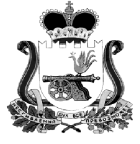 КРАСНИНСКАЯ РАЙОННАЯ ДУМАРЕШЕНИЕот 06 мая 2024 года                                                                                           № 22Об утверждении перечня имущества, являющегося государственной собственностью Смоленской области и передаваемого в собственность муниципального образования «Краснинский район» Смоленской областиВ соответствии с Законом Смоленской области от 21.02.2002 года №22-з «О порядке управления и распоряжения государственной собственностью Смоленской области», постановлением Правительства Российской Федерации от 13.06.2006 № 374 «О перечнях документов, необходимых для принятия решения о передаче имущества из федеральной собственности в собственность субъекта Российской Федерации или муниципальную собственность, из собственности субъекта Российской Федерации в федеральную собственность или муниципальную собственность, из муниципальной собственности в федеральную собственность или собственность субъекта Российской Федерации», Положением «О порядке управления и распоряжения имуществом, находящимся в муниципальной собственности муниципального образования «Краснинский район» Смоленской области», утвержденным решением Краснинской районной Думы от 09.06.2017 года №81, обращением Администрации муниципального образования «Краснинский район» Смоленской области, Краснинская районная ДумаРЕШИЛА:1. Утвердить прилагаемый перечень имущества, являющегося государственной собственностью Смоленской области и передаваемого в собственность муниципального образования «Краснинский район» Смоленской области.Приложение к решениюКраснинской районной Думыот 06.05.2024г. № 22ПЕРЕЧЕНЬимущества, являющегося государственной собственностью Смоленской области и подлежащего передаче в собственность муниципального образования«Краснинский район» Смоленской областиЗаместитель ПредседателяКраснинской районнойДумы___________Н.Е. Алипенкова                     Глава  муниципального                      образования «Краснинский                      район» Смоленской области                    ___________С.В. Архипенков№ п/пНаименование товараИндивидуализирующие характеристики имуществаКоличество, шт.Стоимость, руб.1Компьютер персональный настольный (моноблок)23121AIO0570004523121AIO0570003823121AIO0570005023121AIO0570003923121AIO057000545289 150-00 